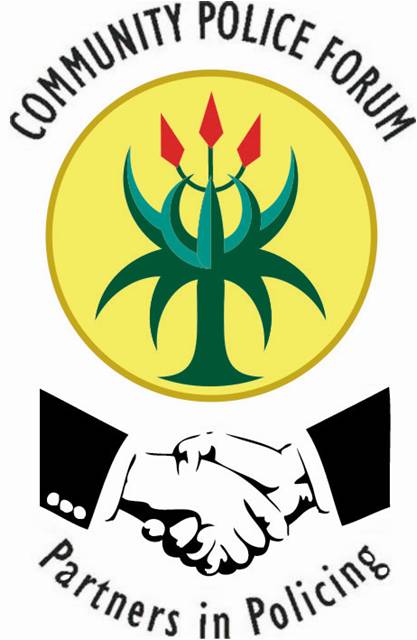 NCPF MONTHLY COMMUNITY MEETINGS VENUE: WAVERLEY GIRLS HIGH SCHOOL5TH OF APRIL 2017 @ 18H00AGENDAWelcome & ApologiesAddress by Principal of Waverley Girls High School – Mr M Milton SeopaAddress by School Safety Coordinator – Mr Matete Mmola Address by LIFELINE – Ms Maphaladi PhaladiAddress by Norwood Station Commander: Colonel A P JojisaREPORTSSAPSJMPDResidents AssociationsCouncillor: Ward 74 – Mr Dave FisherNCPF INITIATIVESOperationsCampaignsANNOUNCEMENTS: NCPF PR Ms Mbali LangeniVOTE OF THANKS:NCPF CHAIRPERSON: Mr Wandile Yani CLOSURE